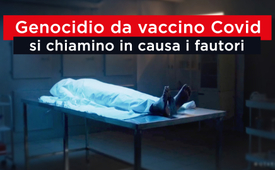 Genocidio da vaccino Covid: si chiamino in causa i fautori!  (con documentario "Morte improvvisa")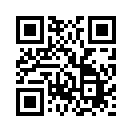 Il Prof. Dr. Bhakdi aveva già messo in guardia contro il vaccino Covid nel 2020. Prevedeva un orrendo eccesso di mortalità, soprattutto morti improvvise e inaspettate. Di conseguenza, il Prof. Dr. Bhakdi è stato diffamato, persino demonizzato, da politici e media e criminalizzato dalle autorità giudiziarie. Nel frattempo, ci ha raggiunto l'eccesso di mortalità previsto da Bhakdi. Ma chi metterà ora dietro le sbarre gli autori delle vaccinazioni Covid, i responsabili e i complici dell'industria farmaceutica, della politica, dei principali media e anche i giudici falsi?  Doppiaggio italiano di "Died Suddenly" a cura di Manuel M. Link nelle fonti!Questo testo è stato generato automaticamente!Il Prof. Dr. Sucharid Bhakdi dalla Germania aveva già messo stupefacentemente in guardia contro il vaccino Covid nel 2020. Quindi prima che iniziassero le vaccinazioni. Prevedeva un orrendo eccesso di mortalità, soprattutto morti improvvise e inaspettate; quindi che persone anche giovani sarebbero cadute morte a terra all'improvviso. Di conseguenza, il Prof. Dr. Bhakdi è stato terribilmente diffamato, persino demonizzato, da politici e media e criminalizzato dalle magistrature. Nel frattempo, ci ha raggiunto l'eccesso di mortalità previsto da Bhakdi, incluse le morti improvvise che diceva, come potrete vedere nel documentario che seguirà. Ma chi metterà ora dietro le sbarre gli autori delle vaccinazioni Covid, i responsabili e i complici dell'industria farmaceutica, della politica, dei principali media e anche i giudici falsi?Documentario "Morte improvvisa” – Died SuddenlyQuesto film non è adatto ai bambini.Le compagnie di assicurazione sulla vita statunitensi hanno riportato un travolgente e inspiegabile aumento dei decessi per tutte le cause tra i 18 e i 49 anni. In aggiunta c'è stato anche un aumento di alcune diagnosi mediche, come aborti spontanei e paralisi di Bell. Quando ho iniziato a vedere queste strane anomalie nel sangue, qualcosa di diverso nel sangue, tutte queste persone che stavano morendo, non importa di cosa morivano, loro avevano questo unico, c'è questo cambiamento unico nel sangue. Mi sento come se stessi vedendo qualcosa che poteva causare la loro morte. Nessuno vedrà ciò che vedo io. Quindi proprio all'inizio ho pensato, ok, quindi il Covid potrebbe aver causato questo forse, ma ora lo vedo in persone che presumibilmente non hanno mai avuto il Covid. E poi scopri che sono stati vaccinati e quindi è tipo, ok, allora immagino che il vaccino potrebbe aver causato questo. Volevo che la gente capisse che siamo in una guerra di quinta generazione. Sappiamo che ora modelliamo apertamente le notizie per manipolare e ingannare la popolazione americana. Armi di distruzione di massa. Jane, cos'altro puoi dirci del Covid? Bill Gates: "Li iniettiamo nelle braccia dei bambini piccoli".Un operatore sanitario di 19 anni ha sviluppato coaguli di sangue dopo una controversa... ha sviluppato coaguli di sangue. Pochi giorni dopo la seconda vaccinazione Covid-19, due adolescenti sono morti nel sonno. sono morti nel sonno. Oh mio Dio!Un bambino di nove anni si è addormentato a Ide Mountain e non si è più svegliato.Una piccola cheerleader è morta improvvisamente.Sapete, io e Matt parliamo sempre della teoria malthusiana.Tom Hanks: Teoria malthusiana? Lo so, c'è scritto su una delle tazze da caffè che ho ricevuto. L'ho presa. Sai, quando ero al Cheviot Junior College, stavamo finendo un corso di storia e il professore scrisse che bisognava imparare questa parola. storia e il professore scrisse: "Dovete imparare questa parola". Scrisse la parola "triage". Che, mi è stato detto, sta a significare il concetto che il mondo mondo alla fine avrà troppe persone per sopravvivere da solo. Questo mi è rimasto impresso per molto tempo. Ed è di questo che parlava "Inferno" (film): La fisica quantistica della sovrappopolazione. In un batter d'occhio, potrebbero esserci troppe persone sul sul pianeta Terra - e il calcolo funziona davvero. Giornalista: Dia e una definizione di 20 secondi della teoria malthusiana, che è sorprendente.Tom Hanks: Beh, è per questo che sono stato costruito."Io, Thomas Robert Malthus, ho semplicemente reso loro il servizio di affermare l'ovvio, cioè che lo sviluppo demografico della nostra situazione significa morte. che lo sviluppo demografico della nostra situazione significa morte. significa morte". Il reverendo Thomas Robert Malthus era un demografo britannico della fine del 1700 (1766-1834). 1700s (1766-1834). Fu il primo a divulgare l'idea che ci sono semplicemente troppe personetroppe persone che consumano troppe risorse.Quante auto, stereo, bar di lusso - quante persone può nutrire il mondo?Dipende. È una scala mobile. L'ideologia malthusiana viene spesso riassunta riassunta nel seguente grafico: Grafici molto semplici che prevedono cosa accadrà al pianeta nei prossimi 150 anni seal pianeta nei prossimi 150 anni se non facciamo qualcosa di drastico per fermarlo. fare qualcosa di drastico per fermarlo. È un'ideologia, un'escatologia. Bill Gates: "Qui vediamo grafico che mostra la popolazione totale del mondo negli ultimi cento anni. anni. E a prima vista fa un po' paura". E ha generato un nuovo un nuovo genere di paura che è durato per generazioni: la paura della sovrappopolazione.I tassi di mortalità e di natalità devono essere riequilibrati. Ci sono solo due possibilità. Una è ridurre il tasso di natalità, l'altra è aumentare il tasso di mortalità. aumentare il tasso di mortalità. Se non affrontiamo il problema dei numeri con mezzi umani, si alimenterà con ulteriori carestie e carenze. Sta assumendo proporzioni epidemiche. Nessuna famiglia americana intelligente e patriottica dovrebbe avere più di due figli, preferibilmente uno. preferibilmente uno. Forse chi pensa di avere un terzo figlio dovrebbe soffrire la fame per una settimana? Morire di fame per una settimana? Dovremmo quindi adottare misure che penalizzino le persone nei Paesi paesi industrializzati per avere più figli? Penso che dovremmo considerare almeno questo.Ed è qui che le persone iniziano a innervosirsi quando parlano di sovrappopolazione e di problemi demografici. perché temono che io tolga loro il diritto di avere figli. di avere figli.È la convinzione di un'apocalisse imminente, che siamo io e voi a preannunciare. annunciarla. Stiamo persino esaurendo la sabbia, che non sembra così importante, ma senza la quale non si può fare il cemento o il vetro per le finestre, ad esempio.cemento o il vetro per le finestre, per esempio. Così si può guardare fuori e vedere la fine del mondo.Bill Gates: "Oggi il mondo conta 6,8 miliardi di persone. Aumenteranno fino a circa 9 miliardi di persone. miliardi. Ora, se facciamo un ottimo lavoro in termini di nuovi vaccini, vaccini, assistenza sanitaria e servizi per la salute riproduttiva, potremmo ridurne il numero del 10 o 15 per cento. del 10 o 15 per cento".Chad Whisnat (impresario funebre): "Beh, il buon senso direbbe loro che se un uomo si trova davanti a loro Se un uomo si presenta davanti a voi e dice che ridurrà la popolazione mondiale del 10 o 15 per cento con l'aiuto dei vaccini, cosa significa per voi? del 10 o 15 per cento con l'aiuto dei vaccini, cosa significa per voi? Significa,che qualcuno morirà perché gli avete dato un vaccino. Non significa non significa che salverete la persona. Questo è praticamente il buon senso nel mio cervello. nel mio cervello. Ma comunque, l'ho visto dirlo. L'ha detto eeccoci qui. Non lo so. Sono solo: è questo il punto in cui siamo? Ora sono un anti-vaxxer (anti-vaccinista). Prima non lo ero. Da quello che ho imparato qui e da quello che ho visto, quello che ho visto - non solo nelle pompe funebri - ma anche quello che hanno visto tutti gli altri. Non voglio prendere un vaccino perché non mi fido dell'industria farmaceutica. Non mi fido dell'industria farmaceutica. Voglio dire, di recente ho seppellito una persona che è morta improvvisamente. Erauna persona di sessant'anni che per il resto non era malata. Ho incontrato la famigliae la mia prima domanda è stata: cosa gli è successo?Qualcuno ha detto che di inserire il termine "morto all'improvviso" in Google per trovare gli articoli di cronaca che compaiono. che vengono fuori. Ed ecco una lista di persone, di articoli, di persone che sono morte improvvisamente nell'ultima settimana. di persone che sono morte improvvisamente nell'ultima settimana: persone giovani, persone anziane, ma persone, ma persone molto più giovani in tutto il mondo, persone famose e atleti sono morti senza spiegazioni. Ed è come se non fosse una cosa importante. non sia un grosso problema. È come se non lo sapessimo. Succede - ma no, non è successo. è successo. Non era mai successo prima.Altoparlante: "Oh, il mio telefono sta suonando e sto cercando di assicurarmi di non perdere nulla. perdere qualcosa. Spero di riuscire a ricevere una di quelle chiamate importanti. Vedi, questo proviene dall'arteria carotidea e dalle vene. Devo prendere questa cosa molto simile, proviene da un'arteria carotidea - e alcuni da alcune vene. vene. Nel novembre dello scorso anno 2021, mi è stato chiesto quante persone hanno questo hanno questo strano coagulo. Non ho avuto una risposta molto buona. Quindi, a partire da novembre ho iniziato a prendere nota sul fatto che la persona avesse un coagulo o meno o se fosse vaccinata. Il verde sono le persone che sono state verificate come vaccinate, il giallo in genere è qualcuno che ha coaguli più piccoli, l'arancione è qualcuno che aveva coaguli più significativi, i coaguli che sono davvero un po' preoccupanti per me. L'ho datato, numerato per trimestre, quindi nell'intero trimestre ne ho avuti circa 130, sì, solo quasi il 14% non ha avuto coaguli significativi. Molte delle sostanze che vedo sono cose che sembrano più o meno come questa roba che è di fibra bianca. Ora invece di chiamarli coaguli di sangue provo a chiamarli coaguli bianchi, fibrosi o strutture fibrose bianche. Come mai all'improvviso queste cose stanno accadendo in così tante persone? Quando ho iniziato a vedere questi strani coaguli, all'inizio ho pensato sai questo è un po' strano, è un po' folle, non lo capisco. Quando ho iniziato a raccogliere sempre più fotografie sono stato in grado di condividerle con altre persone con cui lavoro, parlare con altri imbalsamatori che hanno 30, 40, anche 50 anni di esperienza. Sono un direttore di pompe funebri con licenza del Consiglio Nazionale di Pompe Funebri e imbalsamatore certificato. Sono stato nel settore dell'assistenza alla morte nel 1982, sono stato imbalsamatore, ho svolto il processo di imbalsamazione con ben più di un migliaio di cadaveri ed effettivamente avevo notato alcune differenze anche nei coaguli in alcuni dei corpi che stavo imbalsamando e questo è iniziato di recente. È la prima volta che l'ho visto in prima persona tirato fuori da un deceduto, la mia fine è stata circa tre mesi fa, ho lottato per imbalsamare persone per circa 18 mesi circa. Il mio imbalsamatore si lamentava di avere dei problemi nel far passare fluidi attraverso le persone e il modo in cui lo fanno è tagliare l'arteria carotide e loro lo pompano per il corpo tramite una pompa. Stava lottando nel farlo e abbiamo pensato beh forse quella pompa è da revisionare, da controllare. L'ho attirato fuori e lui in un certo senso lo ha afferrato con delle pinzette e questo esce tutto da un pezzo, un pezzo elastico, sembra un calamaro. Anna Foster: Il più lungo che ho visto in video probabilmente è lungo quasi 90 centimetri, il che è incredibile, uscire dalla giugolare quassù è semplicemente incredibile. Questo non è normale. Ho parlato con altri imbalsamatori che hanno 30 40 o anche 50 anni di esperienza, gli ho detto ai ragazzi avete mai visto questa roba prima d'ora? E la risposta è sempre non ho mai visto coaguli come questi, queste diverse lunghe fibre bianche, non dei coaguli di sangue ma che stanno coagulando il sangue, quindi devi chiamarle il coagulo. In realtà svolgo questa professione da circa 12 anni e su circa dai 200 250 corpi all'anno e non ho mai visto niente di simile fino al momento della vaccinazione. Brenton Faithful:Sono un imbalsamatore da 41 anni, 41 anni sono stato un imbalsamatore e non ho mai visto trame come queste. Ecco un ragazzo, mi ha mandato un messaggio l'altro giorno, mi ha persino mandato una foto. Un collega imbalsamatore? Questo non è mio, questa è sua stessa roba. Sai sappiamo che sta succedendo qualcosa, ho a che fare con molti direttori di pompe funebri ed imbalsamatori, partecipo a convegni nazionali, convegni statali, sono molto coinvolto e sai sappiamo che sta succedendo qualcosa di diverso. Non sappiamo esattamente cosa sta succedendo ma il tempismo di questo va di pari passo. Stiamo collegando i puntini e sembra certamente che ci sia qualche relazione con il vaccino e queste ostruzioni che stiamo vedendo. Wallace Hooker: Sono stato in Ohio la settimana scorsa o la settimana prima e c'erano un centinaio di imbalsamatori dell'associazione imbalsamatori dell'Ohio e durante la mia conferenza ho messo queste foto dove le persone potevano vederlo e quasi tutti questi 100 imbalsamatori in questa stanza hanno alzato le mani dicendo che avevano visto coaguli e strutture fibrose bianche di quel tipo di dimensioni e quando chiedo di nuovo quando avete incominciato a vederli? È da 16 o 18 mesi da quel periodo. Questo è diverso questo è e devono capire di cosa si tratta. Questo è un problema che devono capire ecco perché stiamo dicendo ne stiamo parlando è che siamo preoccupati per l'umanità. Una volta saputo cosa stava succedendo sono un uomo di principi sai la tua famiglia è importante quanto la mia e se non farlo lo siamo tutti comunque. Come imbalsamatori canadese ho scoperto che tutti quelli che ho coinvolto per oltre un anno avevano coaguli di massa fibrosa. I coaguli di massa fibrosa erano stati alimentati da coaguli di sangue alle estremità che erano integrati nei coaguli di massa fibrosa. Gli stessi coaguli di massa fibrosa non erano coaguli di sangue. In media imbalsano un corpo al giorno o due ogni singolo corpo li aveva ed erano enormi. Chad Whisnat, becchino:Quando stava parlando con il dottor Kentor era più preoccupato per i piccoli coaguli che ha chiamato micro coaguli e quando gli ho chiesto dei micro coaguli ha detto tipo lasciami spiegare a volte quando vedo il sangue sembra che il sangue sia sporco quasi come se avesse piccoli granelli di sabbia fine o quasi granelli fini di fondi di caffè. Il motivo per cui è più preoccupato per quelli è perché non verranno rilevati e possono depositarsi nei capillari e finire lentamente per far morire per mancanza di ossigeno gli organi che ne hanno bisogno. Quindi quello che ha fatto è stato catturare del sangue che sembrava sporco lo sta appannando ma vedi volevo che tu vedessi le parti che circolano eccole sembra ruggine sembra guarda guarda come vedi puoi quasi vedere che fanno un aspetto fibroso. Nicky Rupreight King:La prima volta che ho visto qualcosa che quello che definirei un diverso tipo di sangue di quanto avessi mai visto la consistenza del sangue era di una donna giovane che aveva avuto un incidente d'auto ed ho notato sul tavolo mentre stavamo facendo un po di drenaggio del suo il suo sangue sembrava come se fosse l'unico modo per descriverlo ed il sangue sulla sabbia della spiaggia si stava attaccando al tavolo ho iniziato a notare cose strane con il sangue che sembrava contenesse caffè macinato sabbia una separazione completa come un chiaro fluido arancione poi coaguli che arrivano dopo come se il sangue si fosse quasi separato e ovviamente poi ci sono le strutture fibrose che abbiamo preso e non importa se si tratta di una persona giovane o anziana. Vorrei che sentissi in qualche modo puoi aggrapparti è quasi come un elastico si è come un elastico come un calamaro quindi ovviamente questo spiega le persone che hanno gli ictus e quella era la mia preoccupazione fin dall'inizio mentre vedo tutti questi strani coaguli sento storie di coaguli di sangue ed embolie e attacchi cardiaci improvvisi gli scienziati dicono che c'è stato un aumento maggiore un forte aumento inspiegabile di decessi durante la pandemia decessi che non sono elencati come correlati al covid vorrei solo trovare risposte perché così tante persone giovani che cadono morti ce ne erano due oggi sul giornale locale della lafayette nell'indiana e mi chiedo come sono le autopsie non vengono fatte ed eseguite così spesso e così frequentemente come è stato fatto in passato sai non è possibile che quel tipo di ostruzione non causi ictus insufficienza cardiaca un qualche tipo di embolia polmonare questo sicuramente farebbe fuori qualcuno ora la maggior parte delle persone non viene sottoposta autopsia quindi nessuno vedrà quello che vedo io ed è per questo che quello che vediamo dietro questo la gente deve saperlo loro nessuno lo saprà a meno che non diciamo loro cosa stiamo vedendo il perché succede poi hai una visita ufficiale una sepoltura è definita mi sento come se stessi vedendo qualcosa che potrebbe causare la loro morte e i morti non possono parlare da soli quindi l'unico modo per portare avanti questo è come se dovessi parlare per loro dal momento del vaccino questa roba questa roba qui è assolutamente non non so chi sia pronto sì ok sarò lì appena posso sarò sarò lì il prima possibile ti chiamo a breve va bene arrivederci ok beh sembra che io debba andare al lavoro quindi forse voi ragazzi potete venire con me possiamo parlare lungo la strada che possibilità ci sono che ci lasciano filmare ho cercato di convincere le persone all'idea di farlo quindi magari andiamo avanti e proviamo ad andare lassù e li chiamerò mentre siamo in viaggio e vediamo cosa dicono IDAHO, 25 settembre 2022:Buongiorno il mio nome è Tenente Cornell Dr. Theresa Long. Sono stata invitata oggi qui per testimoniare la verità davanti ai legislatori dell'aida le informazioni che sto presentando sono fatte come comunicazione protetta sotto il titolo 10 usc 1034 come informatore le mie opinioni sono mie e non riflettono quelle dell'esercito degli stati uniti dio dio qualsiasi entità dello stesso le compagnie di assicurazione pensavano che ci fosse stato qualcosa di catastrofico che è successo negli stati uniti vedevano un aumento del 10 per cento in tutte le cause di morbidità mortalità il 10 per cento proprio come un evento catastrofico e senza precedenti sai un evento naturale o qualcosa che è successo Negli stati uniti le compagnie di assicurazione sulla vita statunitensi hanno riportato un aumento travolgente e inspiegabile dei decessi per tutte le cause tra i 18 e 49 anni il 40 per cento nessuno l'ha nemmeno nemmeno calcolato voglio dire questo non è mai stato preso in considerazione di come starebbero le cose è apocalittico nei miei 15 anni come medico che si prendeva cura dei soldati non ho mai visto questa litania di condizioni mediche debilitanti e potenzialmente mortali nei soldati queste condizioni includevano ictus attacchi ischemici transitori pericardite mio cardite frequenza cardiaca irregolare aritmia rapida insorgenza e progressione dei vari tumori incluso cancro ai testicoli cancro esofageo tumori cerebrali tumori neuro endocrini tumori spinali disfunzione tiroidea sclerosi multipla deterioramento cognitivo insonnia grave persistente soppressione del sistema immunitario coaguli di sangue non provocati nella vena splenica e porta necrosi e vascolare disfunzione epatica irregolarità menstruali e aborti spontanei beh penso che se guardi il rapporto di analisi post marketing 5.30.6 1291 eventi avversi non credo che siano risultati tramite test diagnostici penso che siano risultati da test di conferma hai ordinato un prodotto volevi che il prodotto uccidesse le persone e azionisti abbiamo esattamente quello che avete ordinato quarta dose per burla l'amministratore delegato di pfizer bene per cbs bene per walmart bene per la salute quando ho contattato il comando della sanità pubblica dell'esercito e numerosi anziani medici e capi operativi sui miei problemi di sicurezza sono state ignorata sono state fatte minacce contro la mia carriera ma nessuna azione appropriata è stata intrapresa per indagare a fondo il numero e la portata degli eventi medici avversi dopo i vaccini covid LT. COL. DR. PETE CHAMBERS: (United States Army Flight Surgeon):Quello per cui sono qui oggi a parlare sinceramente è sulla salute pubblica usata come arma ho dimenticato di menzionare che sono anche un informatore quella persona proprio lì mi ha chiamato un giorno l'ho chiamata io non ricordo era una mail e lei mi ha detto hai visto il sistema di m e hai visto che succede e io stavo lavorando al confine stavo cercando di impedire a 12.000 persone di attraversare questo confine a settimana e lei ha detto beh dagli un'occhiata Dr. Theresa Long: Vedendo i dati di m e ho notevoli preoccupazioni che non avremo un esercito tra cinque anni Caso 1-01 united states Air Force un pilota istruttore da dieci anni maschio sui 35 anni ricoverato 12 ore dopo la vaccinazione con diagnosi di pericardite e anapilassi rimosso dallo stato di volo per sei mesi perché impatta negativamente sulla prontezza della missione dell'unità non mi sono mai sentito così abbandonato dai militari sono stato costretto a prendere qualcosa che mi ha portato vicino alla morte sono stato deriso screditato senza sottenio il nostro morale è stato ridotto a brandelli tutte queste cose sono state completamente inutili eravamo davvero meno pronti a più livelli ho dovuto parlare con una moglie di un soldato che ha avuto un ictus che ha richiesto una riabilitazione del linguaggio per diversi mesi e le ha parlato mentre era in terapia intensiva le ha detto che starà bene e sarà in grado di servire di nuovo perché è questo ciò che amava fare Dr. Theresa Long: Nel settembre 2021 ho presentato una dichiarazione giurata nel caso robert vuostin in cui ho delineato come il dio di stesse violando il proprio processo di gestione del rischio nella loro spinta per rimporre il vaccino per ogni membro delle forze armate con un vaccino sperimentale dopo che la mia testimonianza è stata resa pubblica il dio di non ha fatto alcuno sforzo per indagare sui miei problemi di sicurezza Senator Ron Johnson: Sono stato contattato dall'avvocato tom ranz durante la fine settimana che rappresenta un informatore all'interno del dipartimento della difesa ho le dichiarazioni di tutti e tre questo è sotto pena questo è sotto pena di spergiuro intendiamo sottoporli ai tribunali abbiamo dati sostanziali che dimostrano che abbiamo visto per esempio che l'avorto spontaneo è aumentato del 300 per cento rispetto alla media quinquennale quasi abbiamo visto quasi il 300 per cento di aumento di cancro rispetto alla media quinquennale di cancro non si parla se non da parte del dottor ryan grazie dottore Dr. Ryan Cole: Sono stato il primo patologo al mondo a dire ragazzi stiamo vedendo un aumentare dei tumori che è tossico per la proteina spike che ha così tanti meccanismi che consentono ai tumori di svegliarsi e alcuni geni del cancro a cui si lega e promuove meccanismi ovunque o radiologi radiologi interventisti oncologi chirurghi del cancro come ho incontrato oggi cancro cancro cancro trentenni ventenni quarantenni riattivato o seconda dose terza dose un mese dopo cancro al seno stadio 4 ovunque Senator Ron Johnson: E abbiamo visto questo è stupefacente problemi neurologici che affliggono i nostri piloti un aumento del 1000 per cento 1000 cioè 10 volte 10 volte il tasso è ovviamente da 83.000 82.000 all'anno a 863.000 in un anno i nostri soldati vengono sottoposti a esperimenti danneggiati e talvolta forse uccisi il senatore johnson ha guardato nella telecamera e ha detto il dipartimento della difesa l'amministrazione biden è stata avvertita devono conservare questi dati e questo deve essere indagato LT. COL. DR. PETE CHAMBERS: E in 24 ore quel sistema gestito dall'agenzia della salute della difesa è stato chiuso questa è la linea in fondo in evidenza questo è il nostro sistema sanitario usato come arma questi sono fatti in atti dai legislatori tutto questo è iniziato molto tempo fa alcuni potrebbero dire in tempi biblici come il bene e il male e se pensiamo che non sono attori nefasti del mondo o persone che lavorano per principati e luoghi oscuri se non pensiamo questo ci stiamo prendendo in giro ok perché è lì che siamo nel 1974 eric essinger pubblicò un articolo in cui si diceva che dovevamo diminuire la popolazione mondiale ed è allora che sono entrati in gioco i globalisti dobbiamo stabilizzare la popolazione quando sono nato voglio dire cosa c'è che non vale la popolazione siamo troppe persone ecco perché abbiamo il riscaldamento globale abbiamo il riscaldamento globale perché troppe persone usano troppe cose i nostri limiti matematici sulla crescita sono stati il primo sforzo concreto di utilizzo di un computer per guardare le tendenze che si sviluppano nel corso di decenni persino di un secolo stavamo cercando di capire le esigenze fisiche a lungo termine sul pianeta e negli anni 70 pensavamo che probabilmente nel periodo compreso tra il 2010 e il 2030 sarebbe stato quando il pianeta avrebbe iniziato a incontrare dei limiti ecco cosa mostra il computer del dottor medo dal 1900 le risorse della terra che sono in cima sul grafico sono costantemente consumate come la popolazione cresce il consumo di cibo e la produzione di beni sono aumentati vertiginosamente davanti a noi in qualche tempo dopo l'anno 2000 questo studio al computer prevede delle calamità le risorse diminuiscono più rapidamente il cibo e la produzione seguono l'esempio la popolazione continua ad espandersi forse per un'altra generazione poi crolla calamitosamente mentre la privazione prende piede Bill Gates: Ora 11 miliardi di persone sono ancora tante ma la buona notizia è che più velocemente migliora la salute più velocemente la dimensione della famiglia va giù per Dr. Theresa Long: Il world economic forum ai claus schwab george soros e bill gates che parlano di depopolamento parlano di tutti questi tipi di idee utopiche che hanno gli obiettivi di sviluppo sostenibile delle nazioni unite sono 17 obiettivi che dobbiamo raggiungere entro il 2030 per garantire una vita dignitosa a tutti su un pianeta sano in questo momento si prevede che falliremo uno dei motivi è la crescita della nostra popolazione globale Prinz Charles: Abbiamo un'occasione d'oro da cui cogliere qualcosa di buono George Soros: Il covid 19 ha anche contribuito a legittimare gli strumenti di controllo Klaus Schwab: È una ristrutturazione profonda sistemica e strutturale del nostro mondo pertanto abbiamo una finestra di opportunità unica ma in rapida riduzione per imparare le lezioni e reimpostarci su un percorso più sostenibile questa pandemia ha fornito un'opportunità per un reset questa è la nostra occasione per accelerare i nostri sforzi pre pandemia per reinventare i sistemi economici ed affrontare veramente le sfide globali come la povertà estrema la disuguaglianza e il cambiamento climatico per essere chiari quindi il futuro non sta accadendo il futuro lo costruiamo noi Dr. Theresa Long: Quelle persone hanno sicuramente avuto un enorme influenza e impulso in tutta questa cosa ed è per questo che apparentemente sanno come organizzare questi eventi e prevedere quasi perfettamente cosa accadrà Lo scenario event 201 è immaginario ma si basa su principi di salute pubblica modellazione epidemiologica e valutazione dei focolai passati un focolaio che circola per il globo e colpisce le persone ovunque. In altre parole abbiamo creato una pandemia che potrebbe realisticamente verificarsi.So che saremmo tutti d'accordo sul fatto che se avessimo in mano un vaccino sarebbe un fattore di svolta La maggior parte degli americani si aspetta che un vaccino sia disponibile entro due mesi e il 65 per cento di questi sondaggi è desideroso di fare il vaccino anche se è sperimentale Seguono alcune parti di canzoni inglesiPerché sei in guerra perché questa è una guerra di quinta generazione per i vostri cuori e le vostre menti è fatta principalmente da cifre attraverso i computer e quel genere di cose ma è anche fatta con armi aggiuntive e questa arma aggiuntiva in questo caso è il vaccino per il covid non vogliono che tu sappia che il tuo corpo è ora di loro proprietà e il loro parco giochi e faranno con te quello che hanno voglia di fare di te e ti distruggeranno la vita se non ricevi un ago letale nel braccio e questo è il nuovo proiettile e il nuovo missile e la nuova forma di guerra non è necessario sparare un proiettile per vincere una guerra volevo che le persone capissero che siamo in una guerra di quinta generazione la quinta generazione è per il cuore per la mente il governo degli stati uniti è stato impegnato in operazioni psicologiche sui propri cittadini per oltre 60 anni mk alfa e operation mockingbird sono solo due dei programmi declassificati progettati per manipolare le menti degli americani e del mondo la maggior parte di queste operazioni avviene in bella vista con lo scopo di manipolare psicologicamente e minare coloro che cercano la verità e rappresentano una minaccia per l'agenda dell'elite globale sto solo scherzando con tutti i sti il governo non ti mentirebbe mai ok perché abbiamo ricevuto una chiamata riguardo al fatto che sei venuto qui più volte così sembra che non vogliano parlare con te beh ora sembra così perché lei ha chiamato la polizia per me Steve Kirsch: Dovresti sempre essere sospettoso se le persone incaricate alla sicurezza non vogliono vedere i dati sulla sicurezza dovrebbe essere un segnale d'allarme non riuscivo a capire perché le persone non guardassero questi dati anche la sperimentazione clinica per il vaccino fa e ha dimostrato che il vaccino ha ucciso più persone rispetto al gruppo placebo dovrebbe essere il contrario Allora come ti chiami mi chiamo steve kirk steve kirk ok dove lavori per cosa io sono un giornalista per substac se ok cerca quasi un milione di follower su substac Quindi sono stato chiamato novax sono stato chiamato diffusore di disinformazione le mai t mi ha etichettato come un super diffusore di disinformazione e infatti se vai su google e digiti disinformazione super diffusore sono in cima in tutto il mondo Perché vengo etichettato come un super diffusore di disinformazione non ho alcuna storia di essere un complottista come faccio a passare dal dovresti vaccinarti sventolando la bandiera ad oro tony fauci al dire oh wow abbiamo persino mentito com'è successo sono stato vaccinato a marzo del 2021 mia moglie è stata vaccinata e tutti i miei figli sono stati vaccinati quindi tu non potevi chiamarmi novax ho sempre fatto tutti questi vaccini che il governo ha raccomandato ho sempre avuto fiducia nel governo e poi ho iniziato a sentire le storie dei miei amici una una persona mi ha chiesto se i vaccini fossero sicuri ho detto certo che sono sicuri ho detto perché mi fai questa domanda voglio dire tipo non hai accesso al telegiornale dove sei stato ha detto beh tre dei miei parenti sono stati vaccinati e sono morti una settimana dopo e erano tutti praticamente sani prima di ricevere il vaccino ho detto beh è impossibile deve essere sbagliato e poi lei lei ha risposto sì ma sono morti ricercatori hanno confermato che il vaccino covid di oxford astrazeneca è sicuro ed efficace Steve Kirsch: Sorprendentemente la maggior parte delle persone non vuole sapere cosa c'è nel vaccino in effetti nessuno vuole sapere cosa c'è nei vaccini perché nessuno dentro il congresso chiede di analizzare le fiale nessuno nei media mainstream ha mai chiesto cosa c'è nelle fiale e nemmeno il pubblico vuole saperlo perché il pubblico non sta chiedendo cosa c'è in questi vaccini se la gente capisse cosa c'era nel vaccino impazzirebbe Und signora: Il primo è un tipico foglietto illustrativo che vediamo con qualsiasi vaccino quando apri la scatola accanto alla fiala trovi il foglietto illustrativo che contiene informazioni su cosa contiene il prodotto e questo è un tipico foglietto illustrativo di un vaccino che aiuta a proteggere contro la meningite è un vaccino infantile più tradizionale e l'altra etichetta che vi mostrerò l'altro foglietto illustrativo proveniva da una scatola di un prodotto ad mrna quindi un vaccino che è stato portato in clinica con lo scopo di darlo ai bambini e questo dovrebbe essere uguale all'altro foglietto illustrativo che ti ho mostrato eppure quando lo apriamo quasi due anni dopo lo troviamo intenzionalmente vuoto Dr. Ryan Cole: E voglio dire sono autorizzati a farlo con un'autorizzazione di emergenza mettendoci dentro qualsiasi cosa vogliano e la fda non sta ispezionando nessuna di queste strutture l'agenzia europea per i medicinali ha permesso che il requisito della purezza andasse dal 100% fino al 50% e poi all'improvviso nel bel mezzo della distribuzione del vaccino senti dire ok non devi preoccuparti di questa catena del freddo quindi ora i prodotti che si degradano che probabilmente hanno giocato ad alcune persone nel senso che si sono guastati così velocemente da diventare praticamente molli e hanno schivato il proiettile ma quelli che hanno preso la dose corretta la giusta temperatura probabilmente quelli sono quelli che sono stati danneggiati di più Albert Bourla: Voglio dire che gli importa stanno guadagnando miliardi nella tecnologia ad mrna avevamo meno esperienza solo due anni di lavoro su questo ed effettivamente la tecnologia ad mrna non ha sfornato un singolo prodotto fino a quel giorno né un vaccino né un altro farmaco quindi è stato molto controintuitivo e sono rimasto sorpreso quando mi hanno suggerito che questa è la strada da percorrere sai sti fisch tra l'altro ha una grande offerta là fuori per i tuoi ascoltatori non so se lo sai no la sua offerta è chiunque provenga da qualsiasi importante centro medico accademico o agenzia governativa che verrà al tavolo a discutere in modo leale sulla sicurezza dei vaccini ed efficacia li pagherà due milioni di dollari Steve Kirsch: Nessuno! Ho offerto un milione di dollari non per vincere il dibattito ma solo per portarli ad un tavolo un milione di dollari e quando hanno rifiutato il milione di dollari ho detto ok dimmi tu il prezzo sono 5 milioni 10 milioni 100 milioni cosa ci vorrà per noi per avere una discussione civile registrata registrata dove possiamo passare attraverso le prove nei vari sistemi e altri pezzi di dati in modo da poter avere una discussione aperta su questo.Allora il VAERS è un sistema di segnalazione volontaria ed è stato creato in questo modo perché le compagnie farmaceutiche hanno negoziato con il governo il governo ha detto che vi daremo una tutela sulla responsabilità per i vostri vaccini ma il malinteso è che stabiliremo questo sistema di segnalazioni di eventi avversi del vaccino cosa che ovviamente avrebbe potuto fare chiunque abbiamo un sistema virus negli stati uniti il sistema di israele era anche peggio a marzo questi ricercatori sono venuti al ministero della salute israeliano e hanno detto e abbiamo problema qui fondamentalmente gli viene detto che i vaccini stanno uccidendo e danneggiando le persone e sta inascondendo quell'informazione al popolo israeliano Stew Peters: Quindi gli ultimi studi sulle vaccinazioni israeliane sono uscite e steve kirsch dice che i risultati dimostrano che il governo ha sempre mentito sulla frequenza degli eventi avversi da vaccino covidSteve Kirsch: Scioccante ho inviato ne mai la oltre 200 quasi 300 persone al cdc chiedendo se qualcuno di loro volesse vedere i dati quasi 300 persone nessuna persona ha voluto vedere i dati al cdc io il cellulare personale di grisley che è la presidente del comitato a chip che è il comitato esterno del cdc le ho chiesto se voleva vedere i dati lei mi ha ignorato Stew Peters: ti hanno detto esplicitamente di no o ti hanno semplicemente ignorato Steve Kirsch: no, mi hanno semplicemente ignorato Stew Peters: sei già stato in questa casa Steve Kirsch: sì l'ho fatto Stew Peters: e per lo stesso motivo Steve Kirsch: sì per contattarla perché non è raggiungibile non è raggiungibile nel suo ufficio non risponde al cellulare dice il suo assistente non risponde alla sua mail tale comitato è responsabile dell'approvazione e dell'essere la fonte estrema indipendente per l'approvazione di questi vaccini Paul King: come è arrivato di recenti all’ACIP alla decisione di consigliare i vaccini per il covid 19 a questo ultimo gruppo di bambini piccoli e che tipo di cose stava cercando nei dati Poliziotto: abbiamo ricevuto una chiamata riguardo al fatto che sei venuto qui diverse volte sembra che non vogliano parlare con te ora Steve Kirsch: Ora sembra così perché lei ha chiamato la polizia per me Grace Lee: Sai penso che dobbiamo riconoscere che il covid 19 è qui per restare che i vaccini sono il modo più sicuro ed efficace per far sviluppare l'immunità contro le infezioni Steve Kirsch: Ma ora è molto chiaro che sta evitando volutamente la domanda se vuole vedere i dati israeliani che mostrano che i vaccini non sono sicuri questa è una cosa abbastanza seria ok Poliziotto: Beh sembra che non si è interessata Steve Kirsch: Come potrebbe accadere al mondo che qualcuno specialmente la persona più importante al mondo responsabile della sicurezza non voglia vedere dati sulla sicurezza che mostrano che i vaccini non sono sicuri non vogliono confrontarsi nemmeno con la domanda vuoi vedere i dati vogliono avere una negabilità plausibile di più R. Roos, niederländischer EU-Abgeordneter: Il vaccino covid di Pfizer è stato testato sull'arresto della trasmissione del virus prima che entrasse nel mercato J. Small, Pfizer: Se sapevamo di fermare la trasmissione prima che entrasse nel mercato no il vaccino faise non impedisce alle persone di ammalarsi ma di far diffondere loro il virus ad altre persone un vaccino potrebbe fermare la trasmissione del virus solo con una singola dose hanno anche impedendo alle persone di trasmettere la malattia Fauci: Ed è molto probabile che non sarà in grado di trasmetterlo ad altre persone Si ti proteggerà ma onestamente non fa per te è così che non uccidi le altre persone è così che non lo diffondi ad altre persone 114 milioni di americani quasi la metà della popolazione adulta di questo paese ha già fatto un'iniezione di vaccino 114 milioni di noi l'hanno ricevuta il numero di persone che sono morte per aver ricevuto le iniezioni è pari a zero Ci sono circa 14 mila americani che hanno riportato alla morte Steve Kirsch: Questo è probabilmente sottostimato di un fattore 100 quindi prendi i 14 mila morti che sono segnalati nel sistema e moltiplicali per cento hai 1,4 milioni Ma le morti avvenute cinque mesi dopo e questo è il grosso non verranno segnalati nel sistema virus Una donna anziana è morta in quel che si crede sia il primo caso mortale di coagulazione del sangue nel sud dell'australia causato dal vaccino covid di astrazeneca Stasera sono in corso indagini per sapere se un uomo del posto ha sofferto di coaguli di sangue come risultato del vaccino pfizer Due insegnanti che sono stati alla Solmes elementary school per più di 20 anni sono deceduti improvvisamente in questo anno scolastico l'amministrazione dei beni terapeutici invita alla calma a seguito della morte di due persone nel nostro stato che hanno ricevuto il vaccino covid l'atleta colette bane statunitense della woodgrove high school è morta improvvisamente dopo un'emergenza medica uno studente di infermieristica di 20 anni è morto per arresto cardiaco un giorno dopo aver ricevuto l'obbligatorio il sedicenne ha avuto un'aritmia cardiaca la cheerleader del liceo è morta improvvisamente le conclusioni sulla morte di una donna da coaguli di sangue dopo aver ricevuto il vaccino covid ha sofferto di coaguli di sangue dopo aver ricevuto il suo vaccino astrazeneca uomo del posto ha sofferto di coaguli di sangue a causa di un blocco in un'arteria esperti medici confermano che la morte di una donna della costa centrale è probabilmente collegata all'iniezione ho detto dobbiamo solo abituarci a questo e dice le iniezioni ho detto sì dovremmo solo abituarci a questo questo è il modo in cui va se continui a farlo se le persone continuano a farlo allora questo continuerà a succedere Steve Kirsch: Il vaccino può ucciderti in due modi diversi può ucciderti nel breve termine ora c'è un effetto a lungo termine e ci vogliono cinque mesi per ucciderti e questo avviene quando le tue vene sono praticamente intasate da questa proteina da questo materiale proteico amiloide che non è un coagulo di sangue ora il periodo in cui gli imbalsamatori hanno iniziato a vedere questi coaguli di sangue è a metà del 2021 così tante miglia sulla mia macchina sai sembra che la metà del mio tempo lo passi guidando da una impresa di pompe funebri all'altra il periodo più importante che abbiamo mai visto a dire il vero è stato gennaio del 2021 ora all'epoca non pensavo nemmeno che fosse correlato al vaccino ripensandoci dico non c'è da stupirsi che siano morti per un infarto un ictus o altro o una specie di embolia polmonare perché non puoi vivere con questa roba dentro di te probabilmente fanno circa 160 funerali all'anno quindi stavo aspettando un giovane che è morto improvvisamente che aveva anche avuto un'autopsia e che poi la famiglia mi aveva chiesto di imbalsamare quindi ci sono tre pianeti che devono allinearsi e questo povero ragazzo di 30 anni ne era pieno gli pendeva come spaghetti questo qui è uscito dalla horta dal cuore e prendono la forma dei vasi in cui stanno crescendo totalmente e gradualmente riempiono i vasi man mano che crescono e questi ovviamente sono quello che lo ha ucciso ehi voglio solo farti sapere che parteciperò al funerale a casa e qui ho alcuni ragazzi che sono con me va bene se li faccio entrare le seguenti immagini provengono da cadaveri reali e non sono state preparate alterate o manipolate in alcun modo questa è l'arteria iliaca e c'è un coagulo che fuoriesce dall'iliaco normalmente non vediamo coaguli in un'arteria di solito si trovano nelle vene e probabilmente non riuscirò a destrarlo tutto questo non è normale le dimensioni di questo quello grande è uscito dall'avena quello piccolo è uscito dall'iliaco wow con il passare dei mesi i coaguli sono peggiorati e in ogni persona la loro quantità era molto maggiore e stavano diventando sempre più grandi stavamo facendo un'iniezione a un drenaggio all'arteria carotidea e stavamo facendo entrare del fluido e poi all'improvviso si è fermato non potevamo immettere più fluido non stavamo ricevendo alcun drenaggio di alcun tipo guardalo quello è un mostro Gesù Santo credo che l'unico modo in cui un medico possa vedere questo nel corpo e se effettivamente sono entrati all'interno del corpo quindi questo sta uscendo da un cuore che batte guarda questo dimmi se ti sembra allo stesso modo John è stato danneggiato da due dosi di vaccino Pfizer Dr. Gene Posca, MD: è così bello che tu sia venuto oggi è bello vederti grazie dottore sono entusiasta di ricevere questa scansione termica ma prima di fare questo voglio sapere un po di più sulla tua storia medica dimmi sai quando è iniziato tutto questo questi sintomi che avevi all'inizio di agosto di quest'anno la mia gamba ha iniziato a gonfiarsi stavo ricevendo molto dolore dalla zona inguinale fino alla caviglia hanno fatto un doppler e avevo diversi coaguli nella gamba quindi sono stato trasportato in ospedale e lo hanno confermato e anche che avevo un coagulo nei polmoni quindi sei andato in ospedale ti hanno prescritto un anticoagulante presumibilmente sì sì l'eliquis quando sono stato dimesso e sono venuto a scoprire che l'eliquis non ha funzionato per me ok e ti hanno fatto sapere che è estremamente raro ogni medico che ho visto ha detto che era estremamente raro da che parte hai fatto l'iniezione quale braccio penso che sia stato su entrambi pensi che avrebbe potuto essere la sinistra per entrambi perché ne hai fatte due giusto si potrebbe essere la sinistra nel braccio sinistro sembrava decisamente molto più alto il segnale termico rispetto al destro quindi possiamo vedere che il lato sinistro della sua faccia un'immagine termica molto più forte e poi anche il bianco è estremamente caldo e questo è nell'area della catena pre e retro auricolare della tendinopatia linfatica e poi anche la tonsilla è molto ben illuminata sotto mandibolare sotto mentoniera il lato sinistro era quello che ha confermato i coaguli il lato destro qui mostra problemi significativi con il sistema vascolare quindi consiglierei di fare riferimento a un'ecografia degli arti inferiori bilateralmente per escludere qualsiasi tipo di nuova coagulazione o ostruzione venosa Michelle jerson è un'infermiera informatrice del reparto post parto di un importante ospedale di fresno in california Pronto ciao michelle siamo nick e metteo come stai sto bene quindi prima che uscissero i vaccini c'erano da una a due morti fetali ogni due o tre mesi ne vedevi uno la morte fetale intrauterina chiamata anche nati mortalità si verifica quando un bambino muore nell'utero alla ventesima settimana di gravidanza o dopo alla fine ne ho avuto abbastanza quando ho ricevuto questa mail l'altro giorno diceva che c'era un numero record di decessi fetali e che ce ne sono stati 22 in un mese e in questa mail si diceva che si prevede che aumenterà ogni mese la morte fetale nelle madri gestazionali in quel periodo dalle 22 alle 26 settimane ne ho avuto una prova nella mia agenzia di pompe funebri e 5 su 6 erano state vaccinate l'altra aveva fatto il rendesevier e tutti hanno perso i loro bambini abbiamo appena visto un frigorifero pieno di bambini ma in realtà non faremo un funerale quindi questo è un mistero per me su dove questi bambini stanno andando quindi sta dicendo che ora ci sono più feti nei frigoriferi rispetto a prima del 2021 si sto dicendo che ora ci sono più feti nel frigorifero di quanto abbia mai visto prima mi occupo di ostetricia ad alto rischio da 43 anni vedo un gran numero di pazienti all'anno non conosco nessun altro medico di medicina fetale materna in questo paese che vede tanti pazienti quanti ne vedo io con gli ultrasuoni ad un certo punto quest'anno ero sulla buona strada per vederne 9.000 9.000 ecografie ad ultrasuoni ad alto rischio quindi so cosa sta succedendo ed ho visto morte e distruzione come non ho mai visto prima il tasso di nati mortalità è misurato in termini di nati vivi su 1000 e in realtà è sceso nella mia carriera da circa 10 a quasi 5.8 o 6 ora andiamo al 2021 e guardiamo al tasso di nati mortalità di michelle questo è orribile ma se prendi queste cifre della morte e guardi quel tasso a 29.3 quello che stai guardando è un sigma di 40 in più della deviazione standard lascia che approfondisca questo proviene da waterloo in canada 83 nati morti su circa 4000 è esattamente la stessa cosa che hai visto con i dati di michelle e se non bastasse guarda questo non saprei nemmeno come metterlo ci sono stati 13 feti morti in un periodo di 24 ore un periodo di 24 ore un incremento di 1200 volte delle anomalie mestruali e poi quando entriamo in gravidanza stiamo osservando un sostanziale aumento negli aborti spontanei nei difetti alla nascita un sostanziale rischio di aritmia cardiaca fatale malformazione cardiaca e fetali un significativo rallentamento della crescita fetale una significativa riduzione del liquido amniotico arresto cardiaco fetale stai dicendo che i bambini hanno attacchi di cuore nell'utero sì il vaccino provoca un significativo effetto infiammatorio tre diversi sistemi di monitoraggio della sicurezza ancora una volta non hanno trovato segnali di sicurezza significativi per la madre o il feto perché dobbiamo ricordare in ostetricia che abbiamo a che fare con due pazienti quindi non ci saranno rischi maggiori vaccinando durante la gravidanza tutto ciò che provoca un'infiammazione nella mia attività nel mio campo di esperienza provoca danni lesioni morte e distruzione in gravidanza lo sapevamo da mezzo secolo Dr. Theresa Long: Il primo marzo la fda ha rilasciato il primo round di migliaia di pagine dei dati presentati da faise prima della revisione dei loro vaccini covid 19 l'analisi post marketing 5.3 0.6 degli eventi avversi in cui hanno delineato che l'83% di tutte le donne incinte che sono state vaccinate sono finite con l'avere un bambino morto hanno avuto 270 gravidanze di cui non potevano spiegare quello che è successo a 238 di quelle gravidanze nelle restanti gravidanze ha provocato la morte di un bambino e hanno avuto solo un risultato normale e originariamente i documenti avrebbero impiegato 55 anni per essere rilasciati ma a causa di un ordine del tribunale avremo tutti i documenti entro la fine dell'anno grazie per la parola signor presidente onorevole assemblea nazionale nel gennaio di quest'anno è successo qualcosa che non succedeva da decenni il tasso di natalità è diminuito del 20 per cento rispetto allo stesso periodo dell'anno scorso il ricercatore del k2k istituto of economy sottolinea che questo drastico calo è arrivato appena nove mesi dopo l'inizio della vaccinazione di massa covid in ungheria ora Una signora: Una mia amica mi ha appena detto questo l'altro giorno sua madre si era offerta volontaria in ospedale prima del covid quindi l'hanno chiamata e le hanno detto ehi vuoi tornare a fare volontariato e si è offerta volontaria in osteteria ok coi bambini quindi ha detto sì va bene quindi l'hanno riqualificata e poi l'hanno richiamata e hanno detto immagino che non ha senso che tu rientri non stiamo facendo nascere nessun bambino Dr. Theresa Long: Non perdo mai un'opportunità quando vedo un neonato mi fermo e me lo godo perché il mio cuore soffre a pensare che vedere un neonato può diventare una delle cose più rare e voglio sbagliarmi spero di sbagliarmi ma così tante persone hanno avuto questo non c'è niente di così vicino al vedere il volto di dio come il vedere un neonato e hai proprio il male che li sta distruggendo e quello e il mio cuore fa male per dio come se potessi dare alla gente tutto questo e userebbero il loro tempo la loro energia i loro talenti per cercare di distruggerlo quello che mi hanno insegnato gli ultimi due anni mi hanno insegnato che esiste un male puro in questo mondo un male puro che non ha rispetto nessuno di noi dove posso dirti che noi siamo considerati più o meno allo stesso modo del bestiame Dr. Theresa Long: Siamo stati addestrati che l'unica cosa che ha impedito gli avversari di schierare le armi biologiche era quella di avere un impatto strategico il nostro nemico dovrebbe avere un meccanismo di rilascio che consente loro di esporre una popolazione abbastanza grande di persone in un periodo di tempo sufficientemente breve prima che le persone sappiano di essere stati attaccate la dispersione nell'aria sarebbe poco maneggevole e inefficace dati i raggi uvi e i modelli di vento di dispersione che generalmente non ci sono in modo significativo un numero sufficientemente elevato di persone all'esterno concentrato in una piccola aria lo stesso modo il tentativo di metterlo in acqua avrebbe limitato l'efficacia a causa della diluizione degradazione da cloro eccetera ma cosa succede se cosa succede se centinaia di milioni di persone lo farebbero volentieri sotto costrizione della paura e si lascia iniettare un'arma biologica e se la vaccinazione di massa globale potesse essere realizzata in un breve periodo di tempo applicando implacabili tattiche di coercizioni operazioni psicologiche per demoralizzare le persone alla sottomissione è una mia opinione medica professionale che questa sia un'arma biologica e questa è stata un'arma biologica scatenata contro l'umanità con l'intento di depopolare e controllare la popolazione del mondo ma fondamentalmente sta raggiungendo il suo obiettivo se l'obiettivo era ridurre la popolazione mondiale sta funzionando questo è stato ben pianificato questa è l'agenda 2030 questo è il grande reset questo è ciò di cui si tratta sai quindi una delle cose più difficili secondo quello che so è stato accettare che le persone non moriranno perché semplicemente non ci crederanno noi dobbiamo essere il piano ciò significa che ogni persona in questa stanza che guarda questa trasmissione riproduce questa trasmissione ognuno di voi ha uno scopo ognuno di voi ha un ruolo critico dato da dio e quindi se te ne stai tranquillo o apatico o compiacente devi andare davanti a dio e devi rispondere di questo posso lanciare un avvertimento a tutte le persone che sono nell'esercito proprio ora gli ufficiali che sono responsabili di tutto ciò che accade o non accade nelle loro truppe se non ti opponi sei complice di questo se noi l'unico modo per salvare le nostre vite è insieme e farlo insieme ecco questa è la nostra forza e questo è probabilmente l'evento mondiale più biblico che chiunque potrebbe mai immaginare è la terza guerra mondiale questa è una guerra spirituale del bene contro il male spero solo che ci sia abbastanza bene nel mondo da poterci riunire insieme per sconfiggerlo perché se non lo facciamo questi mostri distruggeranno l'essere umano Biden: Vaccinatevi! È incredibilmente efficace. Ma la verità è che non abbastanza persone si vaccinano. Dobbiamo cambiare questa situazione in modo che tutti noi possiamo trascorrere un Natale sano e sicuro. Natale sano e sicuro. Non dimentichiamo mai... non dimentichiamo mai... quello che hanno fatto... quello che ci hanno fatto...Le persone che non si vaccinano, che credono alle bugie su internet invece della scienza. È ora di iniziare a vergognarsi ora. Se ti rifiuti di farti vaccinare non dovresti avere gli stessi diritti delle persone che sono state vaccinate. Se sei disposto a camminare tra noi senza essere vaccinato sei un nemico. Scommetti che la scelta non è così difficile? Persona vaccinata che ha un attacco di cuore? Veniamo subito e ci prendiamo cura di te. Vizio non vaccinato che ha inghiottito un ferro di cavallo? Vai a riposa in pace. Quando smetteremo di sopportare gli idioti in questo paese dicendo giusto ora è obbligatorio vaccinarsi? Voglio la mia fottuta libertà di vivere. Vaccine, vaccine, vaccine, vaccine. I'm begging of you please don't hesitate. Vaccine, vaccine, vaccine, vaccine. Because once you're dead then that's a bit too late.di hmFonti:DOPPIAGGIO ITALIANO a cura di Manuel M.
https://odysee.com/@BorderNights:4/DIED-SUDDENLY-DOPPIATO:cAnche questo potrebbe interessarti:#Coronavirus - www.kla.tv/coronavirus-it

#Vaccinazioni - www.kla.tv/Vaccinazioni-it

#Genocidio - www.kla.tv/Genocidio-itKla.TV – Le altre notizie ... libere – indipendenti – senza censura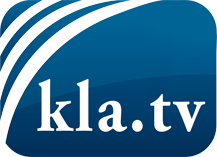 ciò che i media non dovrebbero tacerecose poco sentite, dal popolo, per il popoloinformazioni immancabili in oltre 70 lingue www.kla.tv/itResta sintonizzato!Abbonamento gratuito alla circolare con le ultime notizie: www.kla.tv/abo-itInformazioni per la sicurezza:Purtroppo le voci dissenzienti vengono censurate e soppresse sempre di più. Finché non riportiamo in linea con gli interessi e le ideologie della stampa del sistema, dobbiamo aspettarci che in ogni momento si cerchino pretesti per bloccare o danneggiare Kla.TV.Quindi collegati oggi stesso nella nostra rete indipendente da internet!
Clicca qui: www.kla.tv/vernetzung&lang=itLicenza:    Licenza Creative Commons con attribuzione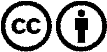 È benvenuta la distribuzione e la rielaborazione con attribuzione! Tuttavia, il materiale non può essere presentato fuori dal suo contesto. È vietato l'utilizzo senza autorizzazione per le istituzioni finanziate con denaro pubblico (Canone Televisivo in Italia, Serafe, GEZ, ecc.). Le violazioni possono essere perseguite penalmente.